Підстава: пункт 4-1 постанови Кабінету Міністрів України від 11 жовтня 2016 р. № 710 «Про ефективне використання державних коштів» Обґрунтування на виконання вимог Постанови КМУ від 11.10.2016 № 710:Враховуючи зазначене, замовник прийняв рішення стосовно застосування таких технічних та якісних характеристик предмета закупівлі:Додаткова інформація.1. У місцях, де технічна специфікація містить посилання на стандартні характеристики, технічні регламенти та умови, вимоги, умовні позначення та термінологію, пов’язані з товарами, роботами чи послугами, що закуповуються, передбачені існуючими міжнародними, європейськими стандартами, іншими спільними технічними європейськими нормами, іншими технічними еталонними системами, визнаними європейськими органами зі стандартизації або національними стандартами, нормами та правилами, біля кожного такого посилання вважати вираз «або еквівалент». Таким чином вважається, що до кожного посилання додається вираз «або еквівалент». У місцях, де технічна специфікація містить посилання 1)на конкретну марку чи виробника або на конкретний процес, що характеризує продукт, чи послугу певного суб’єкта господарювання, чи на торгові марки, патенти, типи або конкретне місце походження чи спосіб виробництва, вважати наявним вираз «або еквівалент». Таким чином вважається, що до кожного посилання додається вираз «або еквівалент» (1) таке посилання обумовлено наданням Учасникам загального уявлення про технічні та якісні характеристики чи складові предмету закупівлі тощо). Під «еквівалентом» розуміється це щось рівноцінне, рівнозначне, рівносильне, таке що повністю відповідає встановленим вимогам Замовника (технічні та якісні характеристики, запропонованого еквіваленту повинні відповідати встановленим в Додатку 1 технічним та якісним характеристикам предмета закупівлі).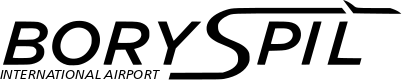 ДЕРЖАВНЕ ПІДПРИЄМСТВО«МІЖНАРОДНИЙ АЕРОПОРТ «БОРИСПІЛЬ» 08300, Україна, Київська обл., Бориспільський район, село Гора, вулиця Бориспіль-7, код 20572069, юридична особа/ суб'єкт господарювання, який здійснює діяльність в окремих сферах господарювання, зазначених у п. 4 ч.1 ст. 2 Закону України «Про публічні закупівлі»Обґрунтування технічних та якісних характеристик предмета закупівлі та очікуваної вартості предмета закупівліОбґрунтування технічних та якісних характеристик предмета закупівлі та очікуваної вартості предмета закупівліПункт КошторисуНазва предмета закупівлі із зазначенням коду за Єдиним закупівельним словникомОчікувана вартість предмета закупівлі згідно річного плану закупівельОчікувана вартість предмета закупівлі згідно ОГОЛОШЕННЯ про проведення відкритих торгівІдентифікатор процедури закупівлі8.14.1 (2023)Електричні лампи, код ДК 021:2015 - 31510000-4 - Електричні лампи розжарення422 510,00 грн. з ПДВ352 091,66грн. без ПДВ UA-2023-09-04-010955-a1Обґрунтування технічних та якісних характеристик предмета закупівліВизначення потреби в закупівлі: Здійснення заміни ламп у вогнях ЗПС-1 і ЗПС-2, які є не працездатними та поповнення ЗІП.Обґрунтування технічних та якісних характеристик предмета закупівлі: Якісні та технічні характеристики предмета закупівлі визначені з урахуванням реальних потреб підприємства та оптимального співвідношення ціни та якості.Замовник здійснює закупівлю даного товару, оскільки він за своїми якісними та технічними характеристиками найбільше відповідатиме вимогам та потребам замовника.2Обґрунтування очікуваної вартості предмета закупівліОбґрунтування очікуваної вартості предмета закупівлі: Визначення очікуваної вартості предмета закупівлі обумовлено статистичним аналізом загальнодоступної інформації про ціну предмета закупівлі на підставі затвердженої центральним органом виконавчої влади, що забезпечує формування та реалізує державну політику у сфері публічних закупівель, примірної методики визначення очікуваної вартості предмета закупівлі, затвердженої наказом Міністерства розвитку економіки, торгівлі та сільського господарства України від 18.02.2020 № 275.Розрахунок очікуваної вартості предмета закупівлі здійснено відповідно до Положення «Про порядок визначення очікуваної вартості предмета закупівлі» від 17.05.2022 №50-06-1.Обґрунтування обсягів закупівлі: Обсяги визначено відповідно до очікуваної потреби.3Інша інформаціяСпосіб проведення аналізу ринкуНаправлено низку запитів підприємствам, що постачають відповідну продукцію на наступні електронні пошти:info@astormonolith.com ПП "АСТОР МОНОЛІТ"eko@energosintez.com ТОВАРИСТВО З ОБМЕЖЕНОЮ ВІДПОВІДАЛЬНІСТЮ "ЕНЕРГОСИНТЕЗ-2006"inm2504@ukr.net, mira@svet.com.ua ТОВ "Союз-Світло Україна"smartlighttender@gmail.com ТОВ "Смарт лайт групп"danaya.khm@gmail.com ТОВАРИСТВО З ОБМЕЖЕНОЮ ВІДПОВІДАЛЬНІСТЮ "ДАНАЯ ХОЛДИНГ"konstantin.bedrikovsky@svt.org.ua Товариство з обмеженою відповідальністю "АСТ-СВІТЛОТЕХНІКА"sdf@wdc.net.ua ТОВАРИСТВО З ОБМЕЖЕНОЮ ВІДПОВІДАЛЬНІСТЮ "КОМПАНІЯ "ВЕСТДЕВЕЛОПМЕНТ"A02356@bigmir.net, Товариство з обмеженою відповідальністю "Укрсвітлопроект"alexsvet87@gmail.com ТОВАРИСТВО З ОБМЕЖЕНОЮ ВІДПОВІДАЛЬНІСТЮ "ЛАЙТ КРАФТ"smartclimate@ukr.net Товариство з обмеженою відповідальністю «СМАРТ КЛІМАТ ГРУП»svetlana@forte-blues.com.ua ТОВ Компанія Форте Блюз»info@vosla.com, marcel.voss@vosla.com Vosla GmbH.Також було враховано досвід попередніх закупівель аеропорту, а саме:Договір від 22.02.2021 від 35.1-14/3.2-004;Договір від 03.02.2020 № 35.1-14.1/3-6;Договір від 09.07.2019 №35.1-14/3-43.Період замовлення товарів – у період дії правового режиму воєнного стану в Україні та протягом 90 днів з дня його припинення або скасування.№ п/пНайменування ТоваруМарка або модель, або артикул, або каталожний номер, або інші параметри для ідентифікації ТоваруОдиницявиміруКількістьТехнічні та якісні характеристики предмета закупівлі(Технічна специфікація)1Лампа  NARVA 6106LLшт300Тип лампи – галогенна аеродромна лампа;Сила струму – 6,6 А;Потужність – 48 Вт;Роз’єм – cable flat male connector (плоский конектор штиркового типу «папа»);Осьова інтенсивність світла – не менше 20 кКд;Середній термін служби – не менше 1500 год.2Лампа NARVA 6105шт60Тип лампи – галогенна аеродромна лампа;Сила струму – 6,6 А;Потужність – 105 Вт;Роз’єм – cable flat female connector (плоский конектор гніздового типу «мама»);Осьова інтенсивність світла – не менше 30 кКд;Середній термін служби – не менше 1000 год.3ЛампаNARVA 7668Cшт160Тип лампи – спеціальна аеродромна; Сила струму – 6,6 А; Потужність  – 100 Вт; Тип цоколю лампи – P28s; Світловий  потік – не менше 1850 Лм; Термін служби –  не менше 1000 год.